Antras piedas			I TURO PARAIŠKOS ANKETA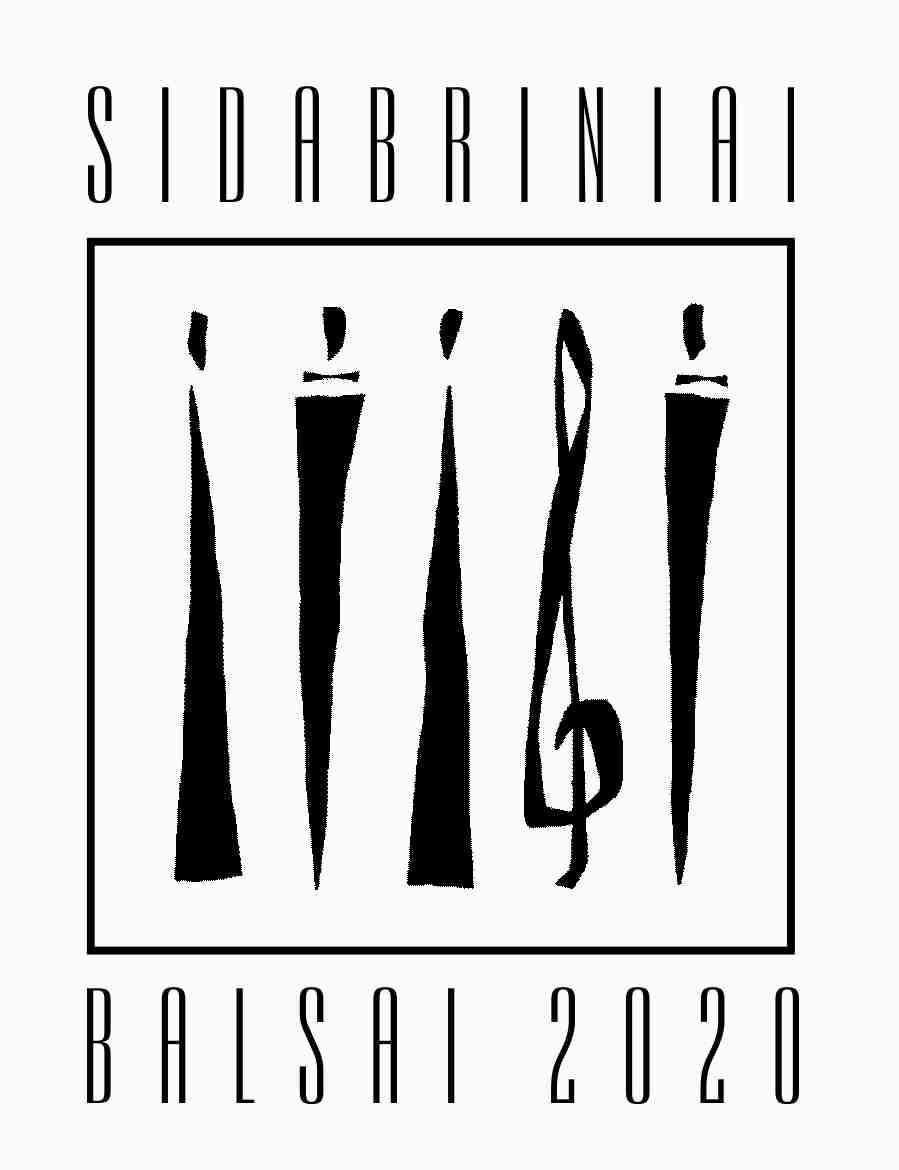 Vokalinio ansamblio pavadinimas   ___________________________________________________________Solisto vardas, pavardė 	_______________________________________________________________Dalyvių skaičius _____ Vadovo vardas, pavardė ________________________________________________Koncertmeisteris, akompanuojanti grupė _____________________________________________________ Kontaktinis telefonas, el. paštas _____________________________________________________________Grupė pagal nuostatus ____________________________________________________________________I TURO PROGRAMADainos pavadinimas, muzikos ir teksto autorių vardai ir pavardės1.2.3.4.5. 2017–2019 M. KŪRYBINĖS VEIKLOS  CHARAKTERISTIKAIki 2020 sausio 15 d. atsiųsti el. adresu jurate.leinartaite@gmail.comDaugiau informacijos: Jūratė Leinartaitė, tel. 8 675 27779